ҠАРАР						                                         РЕШЕНИЕ                                     О внесении изменений и дополнений в решение Совета сельского поселения Буруновский сельсовет муниципального района Гафурийский районРеспублики Башкортостан  от «10» ноября 2017 года   № 55-188з«Об установлении земельного налога на территории сельскогопоселения Буруновский сельсовет муниципального районаГафурийский район Республики Башкортостан»В соответствии с Федеральным законом от 6 октября 2003 года № 131-ФЗ 
«Об общих принципах организации местного самоуправления в Российской Федерации», Налоговым кодексом Российской Федерации, руководствуясь  статьей 36 Устава сельского поселения  Буруновский сельсовет муниципального района Гафурийский район Республики Башкортостан представительный орган  Совет сельского поселения  Буруновский сельсовет муниципального района Гафурийский район Республики Башкортостан решил:внести изменения и дополнения в решение Совета сельского поселения Буруновский сельсовет  муниципального района Гафурийский  район  Республики  Башкортостан от «10» ноября 2018 года № 55-188з «Об установлении земельного налога на территории сельского поселения  Буруновский сельсовет муниципального района Гафурийский район Республики Башкортостан»:1. Подпункт а) пункта 3 дополнить словами: «, при представлении удостоверения ветерана или инвалида Великой Отечественной войны;».2. Подпункт б) пункта 3 изложить в новой редакции: «родителей (усыновителей, опекунов, попечителей) и детей в возрасте до 18 лет в многодетных семьях, имеющих трёх и более детей, при представлении: паспорта родителя (усыновителя, опекуна, попечителя); свидетельства о рождении детей; справки с места жительства о составе семьи, подтверждающей проживание детей совместно с родителем (усыновителем, опекуном, попечителем); справки об опеке (попечительстве) – для опекуна (попечителя).3. Настоящее решение вступает в силу с 1 января 2019 года, но не ранее чем по истечении одного месяца со дня его официального опубликования. 4.Настоящее решение опубликовать на информационном стенде, официальном сайте сельского поселения Буруновский сельсовет,в районной газете «Звезда» не позднее 30 ноября 2018 годаГлава сельского поселенияБуруновский сельсовет муниципального района Гафурийский районРеспублики Башкортостан                                       __________     М.Ф. Рахматуллин.                                                 с. Буруновка                     « 20 »  ноября  2018 года№ 87-275зБАШКОРТОСТАН РЕСПУБЛИКАҺЫFАФУРИ  РАЙОНЫ МУНИЦИПАЛЬ РАЙОНЫНЫН БУРУНОВКААУЫЛ  СОВЕТЫ АУЫЛ  БИЛӘМӘҺЕСОВЕТЫ453076, Fафури районы, 
Буруновкаауылы, Yҙәҡ урамы, 43
Тел. 2-66-57БАШКОРТОСТАН РЕСПУБЛИКАҺЫFАФУРИ  РАЙОНЫ МУНИЦИПАЛЬ РАЙОНЫНЫН БУРУНОВКААУЫЛ  СОВЕТЫ АУЫЛ  БИЛӘМӘҺЕСОВЕТЫ453076, Fафури районы, 
Буруновкаауылы, Yҙәҡ урамы, 43
Тел. 2-66-57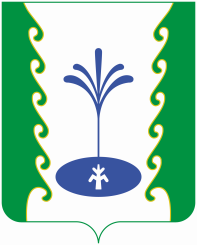  РЕСПУБЛИКА БАШКОРТОСТАН СОВЕТ СЕЛЬСКОГО  ПОСЕЛЕНИЯ    БУРУНОВСКИЙ СЕЛЬСОВЕТ МУНИЦИПАЛЬНОГО РАЙОНА ГАФУРИЙСКИЙ  РАЙОН453076, Гафурийский район,
с. Буруновка, ул. Центральная, 43
Тел. 2-66-57 РЕСПУБЛИКА БАШКОРТОСТАН СОВЕТ СЕЛЬСКОГО  ПОСЕЛЕНИЯ    БУРУНОВСКИЙ СЕЛЬСОВЕТ МУНИЦИПАЛЬНОГО РАЙОНА ГАФУРИЙСКИЙ  РАЙОН453076, Гафурийский район,
с. Буруновка, ул. Центральная, 43
Тел. 2-66-57                               ОКПО 04619831, ОГРН 1020201253555, ИНН 0219001252, КПП 021901001                               ОКПО 04619831, ОГРН 1020201253555, ИНН 0219001252, КПП 021901001                               ОКПО 04619831, ОГРН 1020201253555, ИНН 0219001252, КПП 021901001